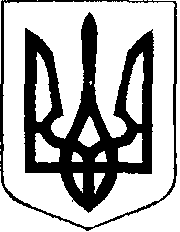 У К Р А Ї Н АЖовківська міська радаЛьвівського району Львівської області4-та сесія VIІІ-го демократичного скликанняР І Ш Е Н Н Явід 26.01.2021 року    № 2							м. ЖовкваПро звернення Жовківської міської ради        Керуючись ст. 26 Закону України «Про місцеве самоврядування в Україні», беручи до уваги ініціативу фракції ПП «Громадянська позиція», Жовківська міська радаВ И Р І Ш И Л А:Прийняти звернення до Президента України, Кабінету Міністрів України та Верховної Ради України (додається).Контроль за виконанням рішення покласти на Жовківського міського голову О.Вольського.                  Міський голова					Олег ВОЛЬСЬКИЙ       Президентові Українип. В.ЗеленськомуГолові Верховної ради Українип. Д. РазумковуПрем’єр- міністру Кабінету міністрів Українип. Д. ШмигалюЗвернення 	З 01 квітня 2020 року українці почали сплачувати за газ більше. Національна комісія, що здійснює регулювання у сфері енергетики та комунальних послуг, запровадила так звану абонплату за підключення до системи газопостачання, відокремивши її від сплати за використаний газ. Внаслідок цього середня плата за споживання газу зросла в рази, передусім для тих, хто не має приладів для обліку споживання газу, використовує газ лише для приготування їжі та користується послугами невеликих газорозподільних компаній. Найбільш відчутно ця новація торкнулась соціально незахищених верств населення.	Ми, депутати Жовківської міської ради, представляючи інтереси Жовківської міської територіальної громади, вкрай стурбовані ситуацією, щодо впровадження нової моделі розрахунків за природний газ. Враховуючи стурбованість мешканців громади та численні звернення споживачів до виконавчих органів та депутатів Жовківської міської ради, з метою уникнення акцій протестів, звертаємось до Вас з проханням:привести тарифи на послугу розподілу природного газу до єдиного значення для всіх мешканців(від 0,36 до 1,038 за 1 куб.м. з ПДВ з 01.01.2020 року по 30.06.2020 року);переглянути тарифи на послуги розподілу природного газу;переглянути підстави нарахування за послугу розподілу природного газу, а саме його структуру (елементи витрат);переглянути не розподілення оплати за послугу на окремі рахунки адже це спричиняє соціальну напругу серед споживачів;переглянути механізм розрахунку розміру оплати послуг доставки природного газу, а саме: застосування обсягу споживання природного газу за попередній рік, так як температурний режим кожного року є різним, у відповідності до цього, і норми споживання газу різняться;доручити Антимонопольному комітету України перевірити правомірність підвищення тарифів на предмет відсутності змови між НКРЕКП та олігархами, які стоять за основними постачальниками природного газу.Наполягаємо на терміновому вжитті заходів щодо перегляду норм Постанови НКРЕКП №3032 від 24.12.2019 року «Про встановлення тарифу на послуги розподілу природного газу для ПТ «Львівгаз» та запровадження механізму нарахування плати за розподіл (доставку) природного газу, виходячи з фактичних обсягів його споживання.Наголошуємо, що ситуація потребує якнайшвидшого вирішення та сподіваємось на Вашу об’єктивну та виважену реакцію.Зважаючи на викладене, враховуючи скрутне соціально-економічне становище більшості жителів України, звертаємось з проханням вжити заходів щодо припинення норм Постанови НКРЕКП, які регулюють абонентську плату за транспортування газу і недопущення подальшого підвищення цін на газ та зубожіння населення.